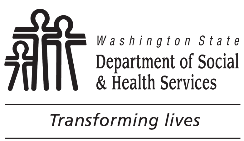 TANF/SFA FOR CHILDREN LIVING WITH UNRELATED ADULTSStatement of Adult Acting In Loco Parentis (as a Parent)Caretaker:  Fill out this form if you are caring for a needy child you are not related to and you do not have court-ordered custody or guardianship of the child.TANF/SFA FOR CHILDREN LIVING WITH UNRELATED ADULTSStatement of Adult Acting In Loco Parentis (as a Parent)Caretaker:  Fill out this form if you are caring for a needy child you are not related to and you do not have court-ordered custody or guardianship of the child.TANF/SFA FOR CHILDREN LIVING WITH UNRELATED ADULTSStatement of Adult Acting In Loco Parentis (as a Parent)Caretaker:  Fill out this form if you are caring for a needy child you are not related to and you do not have court-ordered custody or guardianship of the child.TANF/SFA FOR CHILDREN LIVING WITH UNRELATED ADULTSStatement of Adult Acting In Loco Parentis (as a Parent)Caretaker:  Fill out this form if you are caring for a needy child you are not related to and you do not have court-ordered custody or guardianship of the child.TANF/SFA FOR CHILDREN LIVING WITH UNRELATED ADULTSStatement of Adult Acting In Loco Parentis (as a Parent)Caretaker:  Fill out this form if you are caring for a needy child you are not related to and you do not have court-ordered custody or guardianship of the child.SECTION 1.  AGENCY INFORMATION (COMPLETED BY AGENCY STAFF ONLY)SECTION 1.  AGENCY INFORMATION (COMPLETED BY AGENCY STAFF ONLY)SECTION 1.  AGENCY INFORMATION (COMPLETED BY AGENCY STAFF ONLY)SECTION 1.  AGENCY INFORMATION (COMPLETED BY AGENCY STAFF ONLY)SECTION 1.  AGENCY INFORMATION (COMPLETED BY AGENCY STAFF ONLY)SECTION 1.  AGENCY INFORMATION (COMPLETED BY AGENCY STAFF ONLY)1.  COMMUNITY SERVICES OFFICE (CSO)1.  COMMUNITY SERVICES OFFICE (CSO)2.  CASE MANAGER NAME2.  CASE MANAGER NAME2.  CASE MANAGER NAME3.  UNRELATED ADULT’S CLIENT ID NUMBERSECTION 2.  INFORMATION ON ADULT CARING FOR THE CHILD (PLEASE PRINT CLEARLY)SECTION 2.  INFORMATION ON ADULT CARING FOR THE CHILD (PLEASE PRINT CLEARLY)SECTION 2.  INFORMATION ON ADULT CARING FOR THE CHILD (PLEASE PRINT CLEARLY)SECTION 2.  INFORMATION ON ADULT CARING FOR THE CHILD (PLEASE PRINT CLEARLY)SECTION 2.  INFORMATION ON ADULT CARING FOR THE CHILD (PLEASE PRINT CLEARLY)SECTION 2.  INFORMATION ON ADULT CARING FOR THE CHILD (PLEASE PRINT CLEARLY)4.  LAST NAME	5.  FIRST NAME	6.  MIDDLE NAME4.  LAST NAME	5.  FIRST NAME	6.  MIDDLE NAME4.  LAST NAME	5.  FIRST NAME	6.  MIDDLE NAME4.  LAST NAME	5.  FIRST NAME	6.  MIDDLE NAME4.  LAST NAME	5.  FIRST NAME	6.  MIDDLE NAME7.  PHONE NUMBER (INCLUDE AREA CODE)(        )      8.  CURRENT ADDRESS (STREET, CITY, AND ZIP CODE)8.  CURRENT ADDRESS (STREET, CITY, AND ZIP CODE)8.  CURRENT ADDRESS (STREET, CITY, AND ZIP CODE)9.  PREVIOUS ADDRESS (STREET, CITY, AND ZIP CODE)9.  PREVIOUS ADDRESS (STREET, CITY, AND ZIP CODE)9.  PREVIOUS ADDRESS (STREET, CITY, AND ZIP CODE)SECTION 3.  INFORMATION ON THE CHILD’S PARENTS (PLEASE PRINT CLEARLY)SECTION 3.  INFORMATION ON THE CHILD’S PARENTS (PLEASE PRINT CLEARLY)SECTION 3.  INFORMATION ON THE CHILD’S PARENTS (PLEASE PRINT CLEARLY)SECTION 3.  INFORMATION ON THE CHILD’S PARENTS (PLEASE PRINT CLEARLY)SECTION 3.  INFORMATION ON THE CHILD’S PARENTS (PLEASE PRINT CLEARLY)SECTION 3.  INFORMATION ON THE CHILD’S PARENTS (PLEASE PRINT CLEARLY)10.  NAME OF CHILD’S MOTHER10.  NAME OF CHILD’S MOTHER11.  MOTHER’S PHONE NUMBER(     )      11.  MOTHER’S PHONE NUMBER(     )      12.  MOTHER’S CURRENT OR LAST KNOWN ADDRESS12.  MOTHER’S CURRENT OR LAST KNOWN ADDRESS13.  NAME OF CHILD’S FATHER13.  NAME OF CHILD’S FATHER14.  FATHER’S PHONE NUMBER(     )      14.  FATHER’S PHONE NUMBER(     )      15.  FATHER’S CURRENT OR LAST KNOWN ADDRESS15.  FATHER’S CURRENT OR LAST KNOWN ADDRESSSECTION 4.  INFORMATION ABOUT YOUR RELATIONSHIP WITH THE CHILD (PLEASE PRINT CLEARLY)SECTION 4.  INFORMATION ABOUT YOUR RELATIONSHIP WITH THE CHILD (PLEASE PRINT CLEARLY)SECTION 4.  INFORMATION ABOUT YOUR RELATIONSHIP WITH THE CHILD (PLEASE PRINT CLEARLY)SECTION 4.  INFORMATION ABOUT YOUR RELATIONSHIP WITH THE CHILD (PLEASE PRINT CLEARLY)SECTION 4.  INFORMATION ABOUT YOUR RELATIONSHIP WITH THE CHILD (PLEASE PRINT CLEARLY)SECTION 4.  INFORMATION ABOUT YOUR RELATIONSHIP WITH THE CHILD (PLEASE PRINT CLEARLY)16.  Do you have permission from the child’s parents to care for the child?    Yes     No   If yes, is it in writing?    Yes     No16.  Do you have permission from the child’s parents to care for the child?    Yes     No   If yes, is it in writing?    Yes     No16.  Do you have permission from the child’s parents to care for the child?    Yes     No   If yes, is it in writing?    Yes     No16.  Do you have permission from the child’s parents to care for the child?    Yes     No   If yes, is it in writing?    Yes     No16.  Do you have permission from the child’s parents to care for the child?    Yes     No   If yes, is it in writing?    Yes     No16.  Do you have permission from the child’s parents to care for the child?    Yes     No   If yes, is it in writing?    Yes     No17.  EXPLAIN HOW THE CHILD CAME TO LIVE WITH YOU17.  EXPLAIN HOW THE CHILD CAME TO LIVE WITH YOU17.  EXPLAIN HOW THE CHILD CAME TO LIVE WITH YOU17.  EXPLAIN HOW THE CHILD CAME TO LIVE WITH YOU17.  EXPLAIN HOW THE CHILD CAME TO LIVE WITH YOU17.  EXPLAIN HOW THE CHILD CAME TO LIVE WITH YOU18.  How long do you expect the child to live with you?      	19.  Are you planning to seek court-ordered custody or guardianship?    Yes     No18.  How long do you expect the child to live with you?      	19.  Are you planning to seek court-ordered custody or guardianship?    Yes     No18.  How long do you expect the child to live with you?      	19.  Are you planning to seek court-ordered custody or guardianship?    Yes     No18.  How long do you expect the child to live with you?      	19.  Are you planning to seek court-ordered custody or guardianship?    Yes     No18.  How long do you expect the child to live with you?      	19.  Are you planning to seek court-ordered custody or guardianship?    Yes     No18.  How long do you expect the child to live with you?      	19.  Are you planning to seek court-ordered custody or guardianship?    Yes     NoSECTION 5.  INFORMATION ABOUT THE CARE AND CONTROL OF A CHILDSECTION 5.  INFORMATION ABOUT THE CARE AND CONTROL OF A CHILDSECTION 5.  INFORMATION ABOUT THE CARE AND CONTROL OF A CHILDSECTION 5.  INFORMATION ABOUT THE CARE AND CONTROL OF A CHILDSECTION 5.  INFORMATION ABOUT THE CARE AND CONTROL OF A CHILDSECTION 5.  INFORMATION ABOUT THE CARE AND CONTROL OF A CHILD"In loco parentis" means in the place of a parent or instead of a parent.  In order for the department to decide that you are acting in loco parentis, you must have intentionally taken over the duties of a parent."In loco parentis" means in the place of a parent or instead of a parent.  In order for the department to decide that you are acting in loco parentis, you must have intentionally taken over the duties of a parent."In loco parentis" means in the place of a parent or instead of a parent.  In order for the department to decide that you are acting in loco parentis, you must have intentionally taken over the duties of a parent.We consider you as acting in loco parentis when:The child's parents are absent.You are not the child's legal guardian or custodian; andYou have taken over the daily care and control of the child.We consider you as acting in loco parentis when:The child's parents are absent.You are not the child's legal guardian or custodian; andYou have taken over the daily care and control of the child.We consider you as acting in loco parentis when:The child's parents are absent.You are not the child's legal guardian or custodian; andYou have taken over the daily care and control of the child.Below are examples of duties an adult acting in loco parentis will do.  By signing this form, you are stating that you carry out the daily care and control of the child and act in loco parentis.Below are examples of duties an adult acting in loco parentis will do.  By signing this form, you are stating that you carry out the daily care and control of the child and act in loco parentis.Below are examples of duties an adult acting in loco parentis will do.  By signing this form, you are stating that you carry out the daily care and control of the child and act in loco parentis.Below are examples of duties an adult acting in loco parentis will do.  By signing this form, you are stating that you carry out the daily care and control of the child and act in loco parentis.Below are examples of duties an adult acting in loco parentis will do.  By signing this form, you are stating that you carry out the daily care and control of the child and act in loco parentis.Below are examples of duties an adult acting in loco parentis will do.  By signing this form, you are stating that you carry out the daily care and control of the child and act in loco parentis.Provide basic food, shelter, and clothing for the child.Get the child up and ready in the morning.Make sure the child gets to school or daycare.Help younger children bathe and dress.Prepare meals for the child.Provide basic food, shelter, and clothing for the child.Get the child up and ready in the morning.Make sure the child gets to school or daycare.Help younger children bathe and dress.Prepare meals for the child.Provide basic food, shelter, and clothing for the child.Get the child up and ready in the morning.Make sure the child gets to school or daycare.Help younger children bathe and dress.Prepare meals for the child.Attend parent/teacher conferences.Take the child to regular medical or dental appointments.Act as the emergency contact at school.Sign up and take the child to extracurricular activities.Provide guidance and discipline to the child.Attend parent/teacher conferences.Take the child to regular medical or dental appointments.Act as the emergency contact at school.Sign up and take the child to extracurricular activities.Provide guidance and discipline to the child.Attend parent/teacher conferences.Take the child to regular medical or dental appointments.Act as the emergency contact at school.Sign up and take the child to extracurricular activities.Provide guidance and discipline to the child.By signing this form, I state that I provide care and instructions with the child's best interest in mind.  I understand that the department will conduct a mandatory background check on all household members 18 years or older.  I understand I cannot receive benefits if the child(ren) do not live with me.  I understand that if the results of the background check raise concerns about the child's health, safety, or welfare, the department will conduct a voluntary assessment or home visit and, if necessary, make a referral to Department of Children, Youth, and Families (DCYF).  I understand that if I give incorrect information on this form on purpose, the laws of the State of Washington consider it perjury and may result in further legal action.  By signing this form, the information stated is true and correct.By signing this form, I state that I provide care and instructions with the child's best interest in mind.  I understand that the department will conduct a mandatory background check on all household members 18 years or older.  I understand I cannot receive benefits if the child(ren) do not live with me.  I understand that if the results of the background check raise concerns about the child's health, safety, or welfare, the department will conduct a voluntary assessment or home visit and, if necessary, make a referral to Department of Children, Youth, and Families (DCYF).  I understand that if I give incorrect information on this form on purpose, the laws of the State of Washington consider it perjury and may result in further legal action.  By signing this form, the information stated is true and correct.By signing this form, I state that I provide care and instructions with the child's best interest in mind.  I understand that the department will conduct a mandatory background check on all household members 18 years or older.  I understand I cannot receive benefits if the child(ren) do not live with me.  I understand that if the results of the background check raise concerns about the child's health, safety, or welfare, the department will conduct a voluntary assessment or home visit and, if necessary, make a referral to Department of Children, Youth, and Families (DCYF).  I understand that if I give incorrect information on this form on purpose, the laws of the State of Washington consider it perjury and may result in further legal action.  By signing this form, the information stated is true and correct.By signing this form, I state that I provide care and instructions with the child's best interest in mind.  I understand that the department will conduct a mandatory background check on all household members 18 years or older.  I understand I cannot receive benefits if the child(ren) do not live with me.  I understand that if the results of the background check raise concerns about the child's health, safety, or welfare, the department will conduct a voluntary assessment or home visit and, if necessary, make a referral to Department of Children, Youth, and Families (DCYF).  I understand that if I give incorrect information on this form on purpose, the laws of the State of Washington consider it perjury and may result in further legal action.  By signing this form, the information stated is true and correct.By signing this form, I state that I provide care and instructions with the child's best interest in mind.  I understand that the department will conduct a mandatory background check on all household members 18 years or older.  I understand I cannot receive benefits if the child(ren) do not live with me.  I understand that if the results of the background check raise concerns about the child's health, safety, or welfare, the department will conduct a voluntary assessment or home visit and, if necessary, make a referral to Department of Children, Youth, and Families (DCYF).  I understand that if I give incorrect information on this form on purpose, the laws of the State of Washington consider it perjury and may result in further legal action.  By signing this form, the information stated is true and correct.By signing this form, I state that I provide care and instructions with the child's best interest in mind.  I understand that the department will conduct a mandatory background check on all household members 18 years or older.  I understand I cannot receive benefits if the child(ren) do not live with me.  I understand that if the results of the background check raise concerns about the child's health, safety, or welfare, the department will conduct a voluntary assessment or home visit and, if necessary, make a referral to Department of Children, Youth, and Families (DCYF).  I understand that if I give incorrect information on this form on purpose, the laws of the State of Washington consider it perjury and may result in further legal action.  By signing this form, the information stated is true and correct.SIGNATURE OF ADULT ACTING IN LOCO PARENTISSIGNATURE OF ADULT ACTING IN LOCO PARENTISSIGNATURE OF ADULT ACTING IN LOCO PARENTISSIGNATURE OF ADULT ACTING IN LOCO PARENTISSIGNATURE OF ADULT ACTING IN LOCO PARENTISDATE